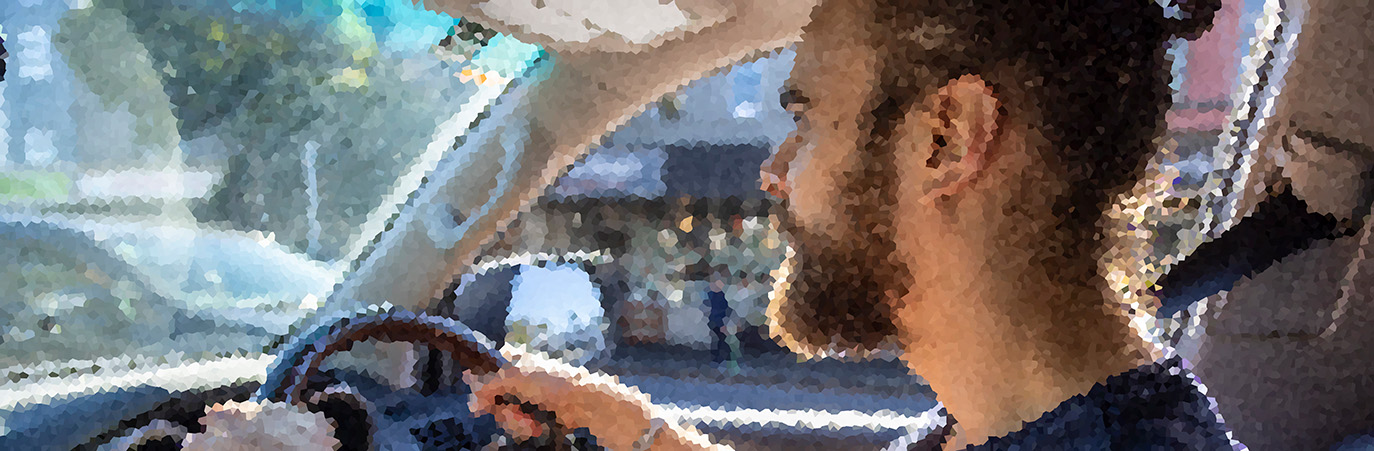 Did you know?Year 9/10 lesson planLearning area: Technology and Digital Technologies. OutlineStudents will investigate, collate and create a digital media presentation focusing on a positive future for road safety. This could be a video, motion graphic, animation or presentation such as Prezi, Keynote or PowerPoint.The presentation should use data to educate young people on road safety in New Zealand. It should present data in interesting ways and seek to change attitudes of a target group of young people towards the practices, behaviours and responsibilities that lead to a future characterised by safer travel. Safe travel is a shared community responsibility and it is important that young people are aware of the issues surrounding this.The unit title was derived from a YouTube video called Did you know? Shift Happens. This video was about globalisation and the information age. The video combined music and animation with interesting facts and figures to engage its viewers. It is a good example of a digital media presentation.While the original video is now outdated, other creators have continued to make updates. Here is a 2023 Did you know video:Did you know 2023 (YouTube)Timeframe: This unit should take about 30-40 hours. However, this will depend on the software that students choose to produce their presentation and the complexity of their ideas.Note: Be aware that this unit may involve the discussion of road crashes. It is likely there will be students in your class with first-hand experience of such issues, and discretion is advised. Unit outlineProject introductionBrainstormA brainstorm or guided class discussion are good ways to introduce this project. Some students may have a narrow view of road safety, i.e. they may perceive the topic to be purely about cars and drivers rather than a wider view of a safe road system. A brainstorm or class discussion is a good way to widen the students’ viewpoint. A good starting point is the question “What is a transport system?” The subsidiary questions above can also be used to stimulate thought and challenge existing conceptions. After this initial session, you want the students to realise that road safety is a community-wide responsibility, the choices that they make can affect their own and other people’s safety, and there are many types of road users (cyclists, pedestrians, passengers, drivers, horse riders).Some good software is available for this type of activity, such as:MindMeisterPoppletInspirationInformation resourcesHere are websites that have facts and figures on road safety. These sites are likely to have a lot of the content or data that students can use in their presentations.The Road to Zero site has an explainer video that is a good example of a digital presentation:Road to Zero (Waka Kotahi)Safety statistics from the Ministry of Transport:Safety – Annual StatisticsInfo about the types of risks faced by young drivers:Restricted drivers (Waka Kotahi)The Drive website is aimed at teaching young drivers. It has good examples of how to present simple, engaging information:DriveThe code for cycling Code has interesting info:Code for cyclingInfo on walking, e-scooters and more:Travelling as a pedestrian (Waka Kotahi)Right Car has data on the safety of specific vehicles:Right CarNational data sets are mapped here:Waka Kotahi open data portalIntroduce the unit to the class by showing them the Information Age video:Is the information age coming to an end? (The Guardian Labs | YouTube)This will give them a rough idea of the sort of presentation that could be produced. Students may wish to work on this project individually or in groups of 2-4 students.Stakeholder questionnaire or interviewThe class or individual students need to choose a specific audience for their presentation. This could be:their own class students who are regularly passengers with other young peoplea group of students that walk or cycle to schoola class of students who are learning to drive students who have just passed their driving testclass of students in a different area in New Zealand an older sibling or friends.The class could collaborate with other driver education groups and projects within the school such SADD and life skills classes.The students need to devise an interview or survey for their stakeholder group. The purpose of this interview is to:find out what stage the stakeholders are at in terms of their driving or driver education find out what the stakeholders perceive the main risks to be find out what road safety education they have receivedrecord how long the stakeholder spent using different transport options i.e. walking, cycling, driving, on the bus, being driven etc find out what would make them more likely to learn from a presentation, in terms of content, presentation format, length, interesting facts etc.gather specific information on the stakeholder group i.e. age ranges, how long they have been driving, vehicle make and model etc. [Key Competency – Thinking: collecting information to inform their thinking before they write their brief]Brief writingStudents need to produce a brief for their project. This can be an individual or group brief. Teachers may opt to give out a brief and just focus on outcome development for assessment purposes. If brief development is new to students, it is important to teach them what a brief is and why it is important.Student briefs should include the following:conceptual statementtarget audienceconstraintsspecifications.More information on what a brief is and what it should contain:Brief development (TKI – Technology online) ResearchStudents should spend 1 or 2 lessons looking through the data in the web pages listed above or on other pages. You may also choose to make the statistics and facts in resource 4 available to the students.Students could collaborate at this time by collecting shared ideas of imagery or video items on Pinterest.Pinterest Teacher guidance is advised as there is a lot of data available. Teachers should familiarise themselves with the data first. As a rule of thumb, students will be more interested in data that relates to them, such asregional or age-based road safety data vehicle safety information for a particular vehicleroad safety information on their form of transport i.e. cycling or being a passengeradvertising campaigns that target their age group.Resource 4 in the appendix gives examples of the risks that young people face and the data to support this. Concept designs, sketches, storyboardPlanning is helpful in any digital media project. It helps the students visualise what they are going to do and it helps you as the teacher to get a handle on the potential complexity (and best approach) of the project. At the very least, students should have a clear idea of the number of screens or slides that the presentation will have and what content will go on each slide. The students should also identify any animation or transitions to be used. Identifying exactly what content (data, text, images, animation, audio, music) will be used and where it comes from is useful. [Key Competency - Managing Self]Students may use Popplet to put all their ideas in one place. An advantage is that each Popplet can be saved as a pdf and added to a portfolio of work.PoppletA similar approach is to create a storyboard. This can be on paper or online.Storyboard (Wikipedia)Wikimedia storyboarding template Storyboard template for Google Slides or PowerPointYou can stipulate parameters around presentation length, amount of animation, or number of slides. Or you may judge complexity on a project-by-project basis.Teaching software skillsThere is a variety of software packages that can produce a multimedia presentation. Production of digital media outcome During this phase of the project the class builds their presentations. Make sure students don’t stray too far from their planning i.e. storyboards or mockups. It is good to let students review each other’s progress during this phase. This helps the students compare their own progress with the rest of the class. If time allows, get ongoing input from the intended audience or stakeholders throughout the project.Explain copyright and plagiarism and how students can legally use digital content from the internet in their work:Copyright in schools – for students (TKI)[Key Competency - using language, symbols and text]Peer reviewPeer review is a valuable exercise for students. It is good to do this before the final deadline for the project. This will give students the opportunity to make any changes identified in the review. Please use the peer review matrix in the resources section to focus the students on constructive feedback. Finish off projectStudents make the changes suggested by their peer review partner and make their own final checks. The finished presentations should be viewed by the intended target audience. Some feedback from them is gathered.EvaluationThe students write a formal evaluation. The evaluation should show how the presentation meets the needs and specifications identified in the brief.Learning intentionsThis unit was written to align to the Technology achievement objectives of brief development, and outcome development and evaluation (at levels 4 and 5). These are both from the Technological Practice strand. It also supports progress outcome 2 and 3 for Designing and developing digital outcomes.The sample learning intentions, activities and assessment schedule in this unit are structured around SOLO Taxonomy (Structure of Observed Learning Outcomes), a simple but powerful model of learning. SOLO describes learning outcomes as prestructural, unistructural, multistructural, relational or extended abstract. For more formation:SOLO TaxonomyBrief development mapped against SOLO TaxonomyOutcome development and evaluation mapped against SOLO TaxonomyAssessmentSelf-assessment using SOLO Taxonomy.This rubric is an example for brief development at Level 4 and 5 of the curriculum.Example rubric for outcome development and evaluation: relational, multistructural and unistructural levels.Self-assessment using the key competenciesThinking, using language, symbols and texts, managing self, relating to others, participating and contributing.Example rubricResource 1 - sample briefInitial brief: Did you know?Conceptual statementI am going to create a text and animation-based video with the theme of “Did You Know” about driving facts in NZ. My target audience is two Year 12 classes at Hometown College. These students are between 15 and 17 years old and most of them are in the process of learning to drive or have just started driving. The purpose of the animation is to make the target audience aware of the risks of driving and the relevant crash statistics. A secondary aim is to make this animation change their attitude or behaviour towards driving.ConstraintsTime: 3-4 hours a week for 7 weeksResources: laptop, software Skills: my group skills to produce a quality product Creativity and imagination: my ability to think for myself in relation to what I are making and for whomTechnology practice: my ability to plan and develop my ideas in relation to the requirements of the brief.SpecificationsThe final video must be suitable for the target audience.I have questioned this group about what they would respond best to in my video. There needs to be some or all of the following in the video:amusingnot too longhave something that grabs attentionhave information that is relevant to them or their age groupbe colourful.To ensure I show my skills (to the teacher) the animation must have:some motion or transitionsvariety of digital content – graphics, text boxes, video clips, images (not all required) Resource 2 - sample peer reviewNote to teachers: consider making time for students to review each other’s work. This will involve them looking at the initial brief, look through their peer’s work and decide if the final product answers the brief or make suggestions for areas that need more work.The matrix would be filled in by the peer reviewer based on the brief they are given – this is an example based on the sample brief in resource 1.Resource 3 - sample interview questionsWhat effect can you have on the safety of your peers (and yourself)?What percentage of your travel is as a driver, passenger, cyclist etc.?Whose responsibility is road safety?Where can you find out your responsibilities as a cyclist?What systems are already in place to minimise road use risk?How do you know if your vehicle is safe?What driver education have you had so far?What road safety education have you already received?How much actual driving have you done so far?What are the main risks for you as a young driver?Do you think you are more at risk from having an accident than an older person?What type of information or presentation would make you more likely to take notice of the driving risks to yourself?How old are you?What vehicle do you drive now (make / model / year)?What vehicle will you drive when you pass your test (make / model / year)?What day and time of day do you drive the most?What are your common driving routes?Resource 4 – examples of facts about young road usersDrivers on a restricted licence are seven times more likely to be involved in a fatal or serious injury crash than other drivers. Young restricted drivers are more at risk of having a serious crash in the first six to 12 months of driving solo on their restricted licence than at any other time in their lives. Two of the riskiest situations for young drivers are driving at night and carrying passengers. That's why the conditions of the restricted licence prohibit driving without a supervisor between 10pm and 5am and carrying passengers without a supervisor at any time (with a few exceptions).Cyclists road users must keep as ‘near as practicable’ to the left side of the roadway. This means you must generally keep left when riding, but not so far left that it affects your safety.Riding a bike or driving while distracted is illegal. You must not use your phone while riding.Speed affects the severity of all crashes. Even when speed doesn’t cause the crash, it’s what will most likely determine whether anyone is killed, injured, or walks away unharmed from that crash.Being tired can cause you to drift in and out of sleep without knowing it. Sleep experts call this microsleep. These naps can last between 3 and 5 seconds and are the main cause of fatigue-related crashes where the driver runs off the road.Distraction – anything that diverts a driver's attention for more than two seconds can significantly increase the likelihood of a crash or near-crash.Sources:Young drivers (Waka Kotahi)Code for cyclingHow to stay safe when walkingSafety (Waka Kotahi)Curriculum elementFocus in this unitCurriculum strand and areaTechnological practice, level 4/5Designing and developing digital outcomes (DDDO)Achievement objectivesBrief developmentOutcome development and evaluation DDDO progress outcome 2In authentic contexts and taking account of end users, students make decisions about creating, manipulating, storing, retrieving, sharing and testing digital content for a specific purpose, given particular parameters, tools, and techniques…Key competenciesThinking Using language, symbols and textsManaging selfValues Innovation, inquiry and curiosityCommunity and participationKey understandingThere are many things that young people do not know, and many have preconceived ideas about driving and risks. It is important to understand there is a need to educate beginner drivers.Driving questionWhose responsibility is road safety? What are the factors that affect how safe a journey is?Subsidiary questionsWhat are the different “roles” we have in travel and road use? i.e. passenger, cyclist, driverHow many forms of transport are there?What systems are currently in place to reduce the risks to road users?What effect can my vehicle have on the safety of myself and others?How does my experience on the road impact on other people?How do the choices I make affect the safety of myself and others?How can I help keep my peers and myself safe?How might educating road users have an impact on road safety?WeekActivitiesWeeks 1 - 2Project introductionStakeholder questionnaire or interviewBrief writingResearchWeek 3Concept designs, sketches, storyboardWeek 4Teaching of software skillsWeeks 5 - 7Production of digital media outcomeWeek 8Peer reviewFinish off projectEvaluationNote: order of teachingThe next 2 stages – concept design, and teaching software skills – could be taught in either order.You may want to teach software skills first, so students are well-informed about the software options available to them and the capabilities of the software before doing the concept design phase. Conversely you may not wish your students to be influenced by particular features that are popular in some software, such as specific transition types in PowerPoint. In which, teach concept design first.Software packageProsConsGoogle slidesFamiliar to many students. Easy to use.Templates available.Free.No native ability to export videos, you need to download as a PPT file and use PowerPoint to generate video.CanvaOnline, easy signup.Video presentations are a standard feature, with templates.Free version has some limits on templates, images.PowerPointEasy to use.Built in transitions, shapes, animations.Not designed to make complicated animations.KeynoteSimilar to Powerpoint pros.It has some nice transitions.Mac only.Not designed to make complicated animations.Prezi Create zooming, moving presentations. Takes a little time for students to learn.UnistructuralDefine the purpose.State that they are making a presentation for educating on road safety.MultistructuralDescribe the key attributes identified in stakeholder feedback.possibly talk about the need for the presentation to have particular facts relating to road safety.possibly talk about the need for specific colours or fontsRelationalExplain the nature of an intended outcome in relation to the need or opportunity.reasoning into why there is need to produce a presentation about road safety and why they need to educate young people about the topic.Extended abstractJustify the nature of the intended outcomes in relation to the need or opportunity and the stakeholder feedback.Talking about why they have decided to produce the presentation about road safety in the way they have, linking it back to their stakeholder comments and how they think it will change attitudes about road safety.UnistructuralNeed support to develop ideas within the concept. [This would mean the student was operating below Level 4 of the curriculum for this AO]Multistructural1.Investigate a context to develop ideas for feasible outcomes.Evidence of research into road safety issues, statistics or safe practices in NZ.Relational1.Analyse their own and others’ outcomes to inform the development of ideas and feasible outcomes.Peer review of the product in the middle of production. Review of final product. Peer review of final product.2. Ongoing functional modelling, taking into account key stakeholder feedback and trailing in the physical and social environments.States changes in product based on feedback.3. Use information gained to select and develop the outcome that best addresses the specifications.Links the data collected to the ideas laid out in the brief4. Evaluate the final outcome’s fitness for purpose against the brief.Produces an evaluation which shows how their final product meets their initial ideas e.g. how it has educated Y11 on statistics around teen death on the road in NZ.Extended abstract1. Use information gained to select, justify and develop a final outcome.Evidence student decided which information collected to use and not use.Statements of justification as to why the student thought certain elements were important to the presentation.2. Justify the evaluation using feedback from stakeholders.Statements as to why the evaluation is valid using feedback to support their arguments.RelationalI can write a brief where I identify the key attributes of my product. These have come from my stakeholder feedback and I can use them to inform my development and evaluation of the outcome.MultistructuralI can write a brief where I justify my intended outcome in relation to the need or want.RelationalI can evaluate the outcome, by checking its fitness for purpose in terms of how well it answered the original need.MultistructuralI can develop an idea by developing concepts, taking into account ongoing stakeholder feedback.UnistructuralI can develop an idea by investigating the context to get feasible outcomes.I can combine symbols and text effectively and evaluate how successful they will be to encourage the audience to engage in information about driving statistics.I can combine symbols and text effectively to encourage the audience to engage in information about driving statistics.I can combine some symbols and text to encourage the audience to engage in information about driving statistics.I can use symbols and text to encourage the audience to engage in information about driving statistics.I need help to use symbols and text to encourage the audience to engage in information about driving statistics.Brief:Brief:Does it use the theme “Did you know”?Joe has added a title about Did you know and has added a number of facts that the viewer might not have known before.Is it aimed at the target audience?It is aimed at teenagers because the facts are about young drivers and the presentation is short / grabs attention using design/colour/sound … the target audience asked for some of these things.Has it focused on a driving fact or issue that is relevant?Joe has focused on the issue of speed and young people so... yes, as this is a major driving safety issue.Specification:Specification:amusingnot too longhave something that grabs attentionbe colourfuluses some motion or transitionsuses variety of digital content – graphics, text boxes, video clips, images (not all required) Joe has made a video that is about 30 secs long, but is more serious than amusing. It does grab the attention because of the big bang bit where the whole screen goes orange and yellow and the sound of a crash happens. He may have used too many colours in parts of the video. He uses some relevant images that go with his facts. I really like this video and think that teenagers would take notice and stop driving so fast.